ПОЯСНИТЕЛЬНАЯ ЗАПИСКА:Вид проекта: долгосрочный, педагогическо-исследовательский, практико-ориентированный.Сроки реализации проекта: учебный год (с сентября по май)Целевая аудитория: дети раннего возраста.Участники проекта: дети раннего возраста, воспитатели, родители (законные представители) воспитанников.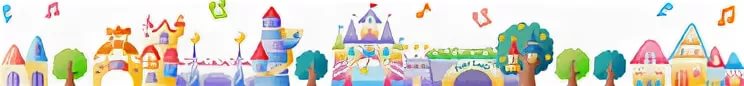 АКТУАЛЬНОСТЬ ПРОЕКТАЛэпбук на сегодняшний день занимает особое место в содержании образовательной деятельности педагога дошкольного образования, так как современная игровая технология, интересная и эффективная форма совместной работы взрослых и детей. Для воспитателя лепбук это современная творческая находка, содержащая логично структурированный материал по определенной теме дидактический материал как особый тип наглядного пособия, который включает в себя карты, таблицы, наборы карточек с текстом, цифрами или рисунками и т.д.; дидактический материал, который дети могут для самостоятельной работы.Лэпбук – сравнительно новое средство обучения. Это собирательный образ плаката, книги и раздаточного материала. Работа с ним учит детей мыслить и действовать креативно в рамках заданной темы, не только расширяя кругозор, но и формируя навыки и умения, необходимые для преодоления трудностей и решения поставленной проблемы. Он развивает детское воображение и фантазию, активизирует общение как со сверстниками, так и со взрослыми, развивая связную речь и обогащая мир ребенка.Это интерактивная тематическая папка с множеством приспособлений для какой-либо информации – с кармашками, дверцами, окошками, конвертами, прорезями, подвижными деталями и т.п. Для ребенка весь развивающий смысл состоит в том, что он может самостоятельно брать и перекладывать, застегивать и передвигать, закрывать и открывать, складывать и перекладывать по своему усмотрению все то, что находится в этой папке, а еще и вдобавок мастерить сам. Любой лепбук создается по определенной теме, но это не только поделка своими руками, которая таит в себе развивающий смысл, это – заключительный этап самостоятельной исследовательской работы, которую ребенок проделал вместе со взрослым в ходе изучения какой-либо темы.Сущность лепбука заключается в том, что для «оживления» папки ребенку необходимо взаимодействовать с ним, используя уже полученные знания.Практическая значимость лепбука, заключается в максимальном развивающем влиянии на дошкольников, причем независимо от возраста детей. Совместное изготовление лепбуков сближает взрослого и ребенка, способствует активному участию родителей в жизни дошколного учреждения, повышению их педагогической компетентности в вопросах воспитания детей.Также лепбук помогает по желанию ребенка организовать информацию по изучаемой теме, лучше понять и запомнить материал; является отличным способом для повторения пройденного; помогает ребенку учиться самостоятельно собирать информацию для решения задач и правил; лепбук отлично подходит для групповых занятий, где одновременно обучаются дети разных возрастов, можно выбрать задания под силу каждому ребенку (для малышей – кармашки с карточками или фигурками животных, а старшим детям – задания, подразумевающие умение писать и т.д.), в итоге сделать коллективную работу, которая будет служить эффективным наглядным дидактическим пособием.Лепбук – это универсальное пособие, которое может быть итогом проектной и самостоятельной деятельности детей, тематической недели, предусмотренной основной образовательной программой дошкольного образовательного учреждения. Может быть использован при реализации любой из образовательных областей, обеспечивая их интеграцию.Хочется отметить, что специфика лепбуков для работы с детьми-дошкольниками заключается в минимальном присутствии текста и максимальной практичности в использовании.Применяя лепбук, как неотъемлемую часть предметно-пространственной развивающей среды, можно быть уверенным в том, что данное пособие полностью соответствует требованиям ФГОС к дошкольному образованию, а именно:- обеспечение возможности общения всех участников образовательного процесса;- осуществление партнерской деятельности детей и взрослых;- реализация образовательной программы дошкольного учреждения.Лепбук многофункционален и трансформируется под определенную образовательную задачу, исходящую из меняющихся интересов и возможностей детей. Существует возможность внесения дополнения и изменений в папки согласно интересам детей, легко разворачивается, собирается, раскладывается, может превратиться в папку-раскладушку, папку-передвижку.Полифункциональность обеспечивается отсутствием жестко закрепленных способов употребления предметов:- наличие полифункциональных составляющих лепбука, «легко взять, легко положить», может расположиться в любом месте, перемещаясь по пространству (за столом, на ковре, в уголке уединения и т.д.)- наличие разнообразных материалов, игр, обеспечивающих свободный выбор детей;- периодическая сменяемость игрового материала, появление новых составляющих, вариативность использования материала, можно использовать материал разных папок по одной теме.- доступность лепбука для образовательной деятельности воспитанников, в том числе детей с ОВЗ и детей-инвалидов;- исправность и сохранность материалов и оборудования, качественные характеристики (простота, легкость, удобство) доступны всем детям и соответствуют методам и приемам, предъявляемым к дошкольному образованию, с учётом их возрастных и индивидуальных особенностей.Лепбук безопасен, все элементы соответствуют требованиям по обеспечению надежности, в изготовлении используются экологически чистые материалы (бумага, картон, фетр, природный материал).Эстетичность оформления лепбука даёт возможность развития у детей эстетического вкуса и культуры оформления папки, способствует развитию художественно-эстетических способностей.В жизни ребёнка сказка имеет огромное значение. Она становится средством развития и воспитания с первых лет жизни. Ведь язык сказки понятен малышу, он позволяет просто и доступно объяснить разницу между добром и злом, дать представления о взаимосвязи человека и природы, человеческих отношениях. Воспитателю, который использует в своей практике передовые достижения педагогики, будет очень интересно и полезно сделать для дошкольников лэпбук на данную тему.Лэпбук— это замечательное универсальное пособие, которое можно использовать в работе с детьми с первой младшей группы. Конечно, содержание лепбука для малышей будет отличаться от пособия для детей более старшего возраста. Главный акцент в нём нужно делать на наглядность, красочные картинки, возможность самим играть в сказку — именно это увлечёт маленьких дошколят. При этом такая книга растет вместе с ребенком, дополняется новыми сказками, персонажами, более сложными загадками и все задания усложняются по мере взросления ребенка.Основная функция лепбука «Сказки малышам» -  это активизация знаний детей по данным произведениям, развитие речи, а также социально-коммуникативное развитие. Ведь на материале сказок ребятам можно придумать массу интересных игр: от пересказов до театральных мини-постановок.ЦЕЛЬ И ЗАДАЧИ ПРОЕКТАЦель проекта: активное развитие речи, познавательных и коммуникативных способностей детей с помощью многофункционального пособия лепбук «Сказки малышам».Задачи:Обучающие: познакомить детей с развивающим дидактическим пособием (Лепбук).формировать представление детей о различных видах сказки;формировать умение воспроизводить знакомый сюжет сказок, развивать и дополнять сюжет;формировать умение рассказывать сказку по ролям, исполнять свою роль;формирование активного и пассивного словарного запаса.Развивающие:развивать мелкую моторику;развивать познавательные и психические процессы;развивать поисково-исследовательские навыки развивать связную, диалоговую и монологовую речь.Воспитательные:воспитывать самостоятельность, любознательностьвоспитывать проявление инициативы и товарищеской взаимопомощиРЕСУРСЫ ПРОЕКТА: ПОЭТАПНЫЙ ПЛАН РЕАЛИЗАЦИИ ПРОЕКТА:1. Подготовительный этап. Определение задач, мотивирующих начало проекта. Мотивационной основой деятельности становится желание детей научиться пользоваться лепбуком, персонажами, участвовать в распределении ролей при театрализованной игре. Поддержание интереса к проектной деятельности связано с установкой на создание собственной театрализованной сказки 2. Этап поиска форм реализации проекта. Предложить детям совместно с родителями (законными представителями) и воспитателями принять участие в создании собственной театрализованной сказки.3. Этап организации работы над проектом. Анкетирование родителей (законных представителей), с целью выявления степени участия каждого в предложенном проекте, стимулировать у родителей (законных представителей) желание принять активное участие в совместной деятельности взрослых и дошкольников. 4. Этап практической деятельности по реализации проекта. Организовывать различные виды детской деятельности в рамках реализации проекта: познавательно-исследовательскую, поисковую, социально-коммуникативную, продуктивную и двигательную, познакомить дошкольников с произведениями художественной литературы и фольклора по теме проекта. 5. Заключительный этап (презентация итогов). Дошкольники совместно с родителями (законными представителями) и воспитателями создают собственные театрализованные игры и персонажей к своим сказкам, дети используют лепбук в свободной деятельности. ПЛАН МЕРОПРИЯТИЙ ПО РЕАЛИЗАЦИИ ПРОЕКТА: КОНЕЧНЫЙ РЕЗУЛЬТАТ ПРОЕКТА (ПРОДУКТЫ):картотека «Театрализованные сказки старшей группы»;коллекция познавательных минуток «В волшебном мире сказок»;игровые персонажей;рекомендации и консультаций для родителей (законных представителей) по теме проекта.По необходимости со стороны взрослых исполнителей проекта детям оказывается практическую помощь, а также направляется и контролируется осуществление данного проекта.ОЖИДАЕМЫЕ РЕЗУЛЬТАТЫ ПРОЕКТА:На уровне воспитанников: познакомятся с новым интересным игровым пособием Лепбук «Сказки малышам»приобретут основы составления рассказов, диалоговой и монологовой речи;будут развиты фантазия и творческие способности;научатся работать в коллективе, выполнять свою роль и понимать ее важность;приобретут навыки театрализованной игры и потребность свободного общения со сверстниками и взрослыми в ходе совместной деятельности;обогатят словарный запас в ходе моделирования сказок в различных видах деятельности.На уровне родителей (законных представителей):приобретут навыки и представления об особенностях познавательного развития дошкольников;научатся способам организации совместных видов деятельности;приобретут навыки позитивного и комфортного взаимоотношения с ребенком в ходе совместных видов деятельности;сформируют партнерские взаимоотношения с воспитателями группы;примут активное участие в проектной деятельности;примут активное участие в создании Картотеки «В волшебном мире сказок».примут активное участие в организации выставок детско-родительского творчества «Персонажи моей сказки»;На уровне педагогов:повысится профессиональная компетентность педагогов в рамках темы проекта;обогатится развивающая предметно–пространственная среда группы;будет организовано единое информационное пространство для самообразования и взаимодействия с родителями по теме проекта. ОЦЕНКА ЭФФЕКТИВНОСТИ РЕАЛИЗАЦИИ ПРОЕКТА:Показателем результативности проекта является степень активности участников проекта на всех его этапах. ПРОГНОЗ ВОЗМОЖНЫХ НЕГАТИВНЫХ ПОСЛЕДСТВИЙ:Снижение мотивации, низкая активность родителей (законных представителей) воспитанников. Минимизация риска: Во время подготовительного этапа, этапа поиска форм реализации проекта и этапа организации работы над проектом необходимо проинформировать родителей (законных представителей) о значимости проекта, мотивировать и убедить их в необходимости активного участия. Вручение родителям (законным представителям) Благодарственных писем и Дипломов.Низкий процент посещаемости в группе.Минимизация риска:Создание благоприятной атмосферы в группе, обогащение развивающей предметно-пространственной среды по теме проекта, разработка новых интересных игр. Организация системы поощрений для детей. Размещение лепбука на уровне глаз детей для свободной игровой деятельности.ДИАГНОСТИЧЕСКИЙ ИНСТРУМЕНТАРИЙОценивание результатов развития познавательной активности детей производится с помощью листа диагностикиПонимает социальную оценку поступков сверстников или героев иллюстраций, литературных произведений.Методы: беседа, проблемная ситуация.Материал: сказка «Теремок».Форма проведения: индивидуальная, подгрупповая.Задание: «Почему звери расстроились? Кто поступил правильно? Кто поступил нечестно? Почему?»Разыгрывает самостоятельно и по просьбе взрослого отрывки из знакомых сказок.Методы: проблемная ситуация.Материал: игрушки герои сказок по количеству детей.Форма проведения: индивидуальная, подгрупповая.Задание: «Давайте расскажем сказку «Колобок».Объединяется со сверстниками в играх-имитациях, отражает характерные действия («Мы - мышки, бегаем тихо-тихо и пищим»)Методы: проблемная ситуация.      Материал: игрушки герои сказок по количеству детей.      Форма проведения: индивидуальная, подгрупповая.      Задание: «Сказка «Лиса да Заяц».Принимает игровой образ и отражает его при инсценировке сказок. Методы: игра-имитация.      Материал: игрушки герои сказок по количеству детей.      Форма проведения: индивидуальная, подгрупповая.      Задание: «Расскажи сказку курочка Ряба».Отражает в играх персонажей и ситуации знакомых сказок, обыгрывает их. Методы: проблемная ситуация.      Материал: игрушки герои сказок по количеству детей.       Форма проведения: индивидуальная, подгрупповая.       Задание: «Волк и семеро козлят».Импровизирует в развитии сюжетаМетоды: проблемная ситуация.      Материал: игрушки герои сказок по количеству детей.      Форма проведения: индивидуальная, подгрупповая.      Задание: «Давай придумаем, что было дальше?».СПИСОК ИСПОЛЬЗОВАННОЙ ЛИТЕРАТУРЫПРИЛОЖЕНИЕ К ПРОЕКТУ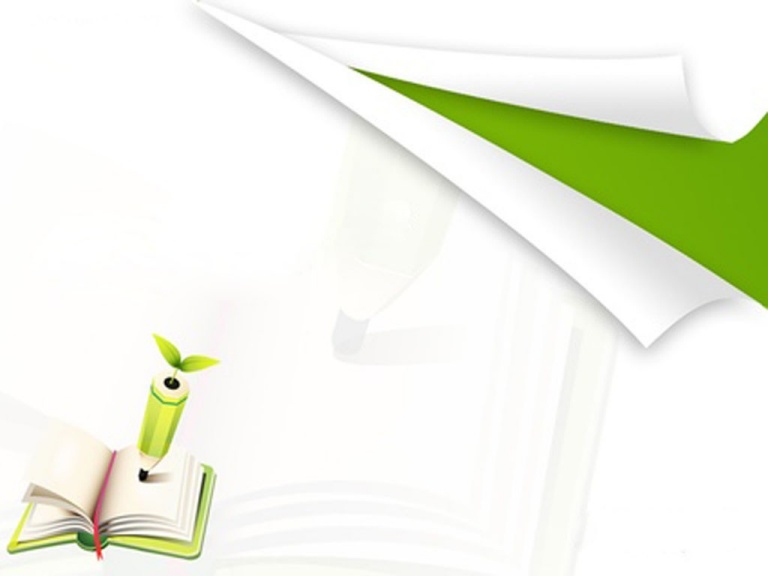 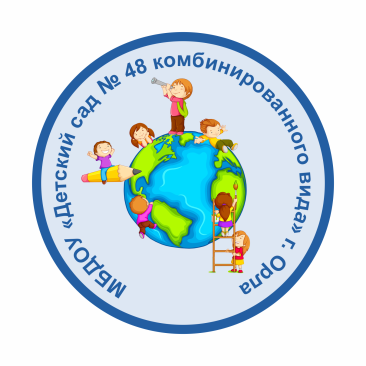 МИНИСТЕРСТВО ПРОСВЕЩЕНИЯ РОССИЙСКОЙ ФЕДЕРАЦИИУПРАВЛЕНИЕ ОБРАЗОВАНИЯ, СПОРТА И ФИЗИЧЕСКОЙ КУЛЬТУРЫ АДМИНИСТРАЦИИ ГОРОДА ОРЛАМуниципальное бюджетное дошкольное образовательное учреждение«Детский сад №48 комбинированного вида» города ОрлаМИНИСТЕРСТВО ПРОСВЕЩЕНИЯ РОССИЙСКОЙ ФЕДЕРАЦИИУПРАВЛЕНИЕ ОБРАЗОВАНИЯ, СПОРТА И ФИЗИЧЕСКОЙ КУЛЬТУРЫ АДМИНИСТРАЦИИ ГОРОДА ОРЛАМуниципальное бюджетное дошкольное образовательное учреждение«Детский сад №48 комбинированного вида» города ОрлаПЕДАГОГИЧЕСКИЙ ПРОЕКТ, посвященный Всероссийскому конкурсу (с Международным участием) педагогических проектов «Психолого-педагогическое сопровождение развития детей раннего возраста» на тему: «ЛЕПБУК – СОВРЕМЕННЫЙ СПОСОБ ПОЗНАВАТЕЛЬНОГО РАЗВИТИЯ»номинация №3 «Играем вместе»(внедренный)ПЕДАГОГИЧЕСКИЙ ПРОЕКТ, посвященный Всероссийскому конкурсу (с Международным участием) педагогических проектов «Психолого-педагогическое сопровождение развития детей раннего возраста» на тему: «ЛЕПБУК – СОВРЕМЕННЫЙ СПОСОБ ПОЗНАВАТЕЛЬНОГО РАЗВИТИЯ»номинация №3 «Играем вместе»(внедренный)ПЕДАГОГИЧЕСКИЙ ПРОЕКТ, посвященный Всероссийскому конкурсу (с Международным участием) педагогических проектов «Психолого-педагогическое сопровождение развития детей раннего возраста» на тему: «ЛЕПБУК – СОВРЕМЕННЫЙ СПОСОБ ПОЗНАВАТЕЛЬНОГО РАЗВИТИЯ»номинация №3 «Играем вместе»(внедренный)Возраст детей        3-4 годаВозрастная группаранний возрастАвторы - составителиКурдамон Ирина Валерьевна воспитательОрёл/2022 гОрёл/2022 гОрёл/2022 г№п/пНазвание Содержание1.Учебно –методические- художественная литература;- методическая литература;- наглядный иллюстрационный материал, - конспекты;- дидактические игры и лэпбук.2.Материально-технические- ноутбук;- принтер;- сканер;- фотоаппаратура;-доступ к сети Интернет;-материалы для продуктивной деятельности (фетр и др.).3.Кадровые ресурсы- воспитатель;- младший воспитатель.4.Информационные ресурсыофициальный сайт детского сада5.Нормативно – правовые ресурсы- Федеральный   закон   от   29.12.2012   №   273-ФЗ   «Об образовании в Российской Федерации»;  - Конвенция о правах ребенка;  - СанПин; -Федеральный государственный образовательный стандарт дошкольного образования (Приказ Министерства образования и науки Российской Федерации от 17 октября 2013 года №1155); -«Порядок организации и осуществления  образовательной деятельности       по       основным       общеобразовательным программам  –  образовательным  программам  дошкольного образования»  (утв.  Приказом Министерства  образования  и науки РФ от 30.08.2013 г. № 1014); - Устав ОО;- Локальные нормативные акты ОО.6.Финансовые- собственные средства2021-2022 учебный год 2021-2022 учебный год 2021-2022 учебный год 2021-2022 учебный год 2021-2022 учебный год 2021-2022 учебный год ЗадачиМероприятияСрокиОжидаемый результатОтветственный(должность)Познакомить с пособием лепбук, показать возможности его использованияТематическое занятие «В волшебном мире сказок»сентябрьСформировано представление детей о пособии и способах игры с нимвоспитательФормировать умение детей используя лепбук рассказывать знакомые сказкиД/И «Продолжи сказку», «Расскажи сказку»октябрьСформировано умение по основе программной сказки продолжить ее, а также рассказать с начала до концавоспитательФормировать умение распределять роли и озвучивать выбранного персонажаЧтение сказок по ролям, обыгрывание знакомых сказок с использованием лепбуканоябрьДети умеют распределять роли и озвучивать только своего персонажавоспитательФормировать умение продолжить историю/сказку используя собственную фантазию при поддержке педагогаИгра «Давай придумаем, что дальше»декабрьСформировано умение придумывать продолжение известной сказки, используя свою фантазию и творческие способностивоспитательФормировать умение работать совместно со сверстниками, развивать сюжет собственной сказкиД/И «Что было дальше?»январьСформировано умение работать коллективно, развивать сюжет собственной сказкивоспитательПредложить родителям совместно с детьми придумать сказку  Проект «Семейная сказка»февральГотовые сказки, созданные и придуманные родителями совместно с детьмиРодители, воспитательМотивировать родителей на создание персонажей из фетра по своим сказкамВыставка детско-родительского творчества «Персонажи моей сказки»мартСоздание персонажей из фетра к сказкамВоспитательОформить картотеку театрализованных игр «В волшебном мире сказок»Картотека «В волшебном мире сказок»апрельОформлена картотека театрализованных игр «В волшебном мире сказок»воспитательПродемонстрировать родителям итоги проектной деятельности, развития речи с использованием лепбукаИтоговое мероприятие«Наши сказки»майПродемонстрированы родителям итоги проектной деятельности, развития речи с использованием лепбукавоспитатель